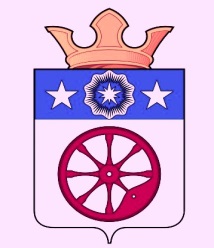 муниципальное образование пуровскоеГЛАВА поселенияраспоряжениеО регулировании вопросов по организации открытых конкурсов на право осуществления пассажирских перевозок по муниципальным маршрутам регулярных перевозок в муниципальном образовании ПуровскоеВ соответствии с Федеральным законом от 13 июля 2015 года № 220-ФЗ "Об организации регулярных перевозок пассажиров и багажа автомобильным транспортом и городским наземным электрическим транспортом в Российской Федерации и о внесении изменений в отдельные законодательные акты Российской Федерации" и Уставом муниципального образования Пуровское: Утвердить Порядок размещения извещения о проведении открытого конкурса на право осуществления пассажирских перевозок по одному или нескольким муниципальным маршрутам регулярных перевозок в муниципальном образовании Пуровское, согласно приложению № 1 к настоящему распоряжению. Утвердить Требования к содержанию предложения участника открытого конкурса, к форме и составу заявки на участие в открытом конкурсе на право осуществления перевозок по одному или нескольким муниципальным маршрутам регулярных перевозок в муниципальном образовании Пуровское согласно приложению № 2 к настоящему распоряжению.Экономисту сектора финансов, экономики и прогнозирования Администрации муниципального образования Пуровское (Е.М. Богданов) разместить настоящее распоряжение на официальном сайте муниципального образования Пуровское в разделе «Комиссионный отбор».Контроль исполнения настоящего распоряжения возложить на заместителя Главы Администрации муниципального образования Пуровское А.К.Мектепкалиева.Глава поселения                                                                                                             В.В.НикитинПриложение № 1к распоряжению Главы поселения от "___" ________ 2016 г. № _______Порядок размещения извещения о проведении открытого конкурса на право осуществления пассажирских перевозок по одному или нескольким муниципальным маршрутам регулярных перевозок в муниципальном образовании Пуровское1.	Понятия, используемые в настоящем Порядке, применяются в значениях, указанных в Федеральном законе от 13 июля 2015 года № 220-ФЗ "Об организации регулярных перевозок пассажиров и багажа автомобильным транспортом и городским наземным электрическим транспортом в Российской Федерации и о внесении изменений в отдельные законодательные акты Российской Федерации" (далее – Федеральный закон), в иных нормативных правовых актах Российской Федерации, Ямало-Ненецкого автономного округа, Пуровского района и муниципального образования Пуровское.2.	Открытый конкурс на право осуществления пассажирских перевозок по одному или нескольким муниципальным маршрутам регулярных перевозок в муниципальном образовании Пуровское (далее – открытый конкурс) проводится Администрацией муниципального образования Пуровское (далее – организатор конкурса). 3.	Открытый конкурс проводится в случаях, установленных Федеральным законом.4.	Открытый конкурс объявляется организатором конкурса в следующие сроки:4.1.	не позднее чем через девяносто дней со дня установления маршрута регулярных перевозок, в случае если соответствующий маршрут установлен после дня вступления в силу Федерального закона;5.	Решение о проведении открытого конкурса оформляется распоряжением Администрации муниципального образования Пуровское и размещается на Официальном Интернет-сайте организатора конкурса на странице «Конкурсный отбор» не менее чем за двадцать дней до даты проведения процедуры вскрытия конвертов с заявками на участие в открытом конкурсе (далее – извещение, Официальный сайт).6.	Решение о внесении изменений в извещение размещается на Официальном сайте организатором конкурса не позднее, чем за пять дней до даты окончания подачи заявок на участие в открытом конкурсе. При этом срок подачи заявок на участие в открытом конкурсе должен быть продлен таким образом, чтобы со дня опубликования указанных изменений до даты окончания подачи заявок на участие в открытом конкурсе он составлял не менее чем пятнадцать дней. Решение о внесении изменений в извещение оформляется распоряжением организатора конкурса, с указанием даты размещения на Официальном сайте.7.	Организатор конкурса вправе отказаться от проведения открытого конкурса не позднее, чем за пять дней до даты окончания срока подачи заявок. Решение об отмене открытого конкурса оформляется распоряжением организатора конкурса, с указанием даты размещения на Официальном сайте.8.	Открытый конкурс считается отмененным с момента размещения решения о его отмене на Официальном сайте.Приложение № 2к распоряжению Главы поселения от "___" ____________2016 г. № _______Требования к содержанию предложения участника открытого конкурса, к форме и составу заявки на участие в открытом конкурсе на право осуществления пассажирских перевозок по одному или нескольким муниципальным маршрутам регулярных перевозок в муниципальном образовании Пуровское1.	Для участия в открытом конкурсе на право осуществления пассажирских перевозок по одному или нескольким муниципальным маршрутам регулярных перевозок в муниципальном образовании Пуровское юридическое лицо, индивидуальный предприниматель, уполномоченный участник договора простого товарищества (далее – открытый конкурс, маршрут регулярных перевозок, заявитель) подает заявку на участие в открытом конкурсе по форме и в сроки, установленные конкурсной документацией.2.	Заявка на участие в открытом конкурсе с прилагаемыми к ней документами подается в одном подлинном экземпляре в отдельном запечатанном конверте, с приложением к конверту сопроводительного письма в свободной форме для регистрации данной заявки. На конверте указываются наименование предмета конкурса, а также сведения о заявителе (наименование для юридического лица или фамилия, имя, отчество, для индивидуального предпринимателя).3.	Каждый конверт с заявкой на участие в конкурсе, поступивший в срок, установленный извещением о проведении открытого конкурса и конкурсной документацией регистрируется организатором конкурса. По требованию заявителя на втором экземпляре сопроводительного письма о регистрации заявки на участие в открытом конкурсе делается отметка о получении с указанием даты и времени его получения. 4.	Заявка на участие в открытом конкурсе и прилагаемые к ней документы оформляются в соответствии с требованиями конкурсной документации и содержит:4.1.	опись документов, прилагаемых к заявке на участие в конкурсе;4.2.	сведения о заявителе (полное наименование, информация об организационно-правовой форме, юридическом и почтовом адресе для юридического лица или фамилия, имя, отчество, почтовый адрес для индивидуального предпринимателя);4.3.	государственный регистрационный номер записи о создании юридического лица, данные документа, подтверждающего факт внесения сведений о юридическом лице в Единый государственный реестр юридических лиц, с указанием адреса места нахождения органа, осуществившего государственную регистрацию, а также номера телефона и если имеется адреса электронной почты юридического лица;4.4.	государственный регистрационный номер записи о государственной регистрации индивидуального предпринимателя, данные документа, подтверждающего факт внесения сведений об индивидуальном предпринимателе в Единый государственный реестр индивидуальных предпринимателей, с указанием адреса места нахождения органа, осуществившего государственную регистрацию, а также номера телефона и если имеется адреса электронной почты индивидуального предпринимателя;4.5.	идентификационный номер налогоплательщика и данные документа о постановке на учет налогоплательщика в налоговом органе;4.6.	номер и дату выдачи лицензии на перевозку пассажиров автомобильным транспортом, оборудованным для перевозок более восьми человек;4.7.	документ, подтверждающий полномочия лица на осуществление действий от имени заявителя (при необходимости).4.8. Копии документов, подтверждающих наличие в собственности, во владении на ином законном основании транспортных средств, зарегистрированных на момент объявления конкурса (копия свидетельства о регистрации транспортного средства, копия договора, копия лицензионной карточки);4.9. Сведения о прохождении государственного и технического осмотра транспортных средств, предлагаемых для осуществления пассажирских перевозок;4.10. Копии документов, подтверждающих оснащение транспортных средств техническими средствами контроля за соблюдениями водителями режимов движения, труда и отдыха, а также автоматизированной системой контроля за выполнением рейсов – аппаратурой спутниковых радионавигационных систем диспетчерского управления (ГЛОНАСС/GPS);4.11. Сведения о состоянии дорожно-транспортной дисциплины (количество ДТП по вине водителя, количество нарушений ПДД, количество учетных ДТП за двенадцать месяцев, предшествующих проведению конкурса);4.12. Сведения об участнике (стаж работы на рынке, наличие обоснованных жалоб, невыполнение договорных условий по пассажирским перевозкам за предшествующий год, нарушение условий лицензирования за предшествующий год, отсутствие жалоб и предписаний);4.13. Информацию о задолженности по начисленным налогам, сборам и иным обязательным платежам в бюджеты любого уровня или государственные внебюджетные фонды за прошедший календарный год;4.14. Справку об отсутствии претендента в реестре недобросовестных поставщиков.5.	К заявке на участие в открытом конкурсе также прилагаются документы и (или) их копии, содержащие достоверные сведения, на обязательность представления которых указано в конкурсной документации. 6.	В случае подачи заявки на участие в открытом конкурсе уполномоченным участником договора простого товарищества, сведения предусмотренные пунктами 3-4, указываются в отношении каждого участника договора простого товарищества. К указанной заявке прилагается копия договора простого товарищества. 7.	Заявитель вправе изменить заявку на участие в открытом конкурсе до истечения срока подачи заявок, установленного извещением о проведении открытого конкурса, а также отозвать указанную заявку в любое время до начала процедуры оценки и сопоставления заявок на участие в открытом конкурсе.02 декабря2016г.№243п. Пуровскп. Пуровскп. Пуровскп. Пуровскп. Пуровскп. Пуровск